Bus A or Bus B?STUDENT A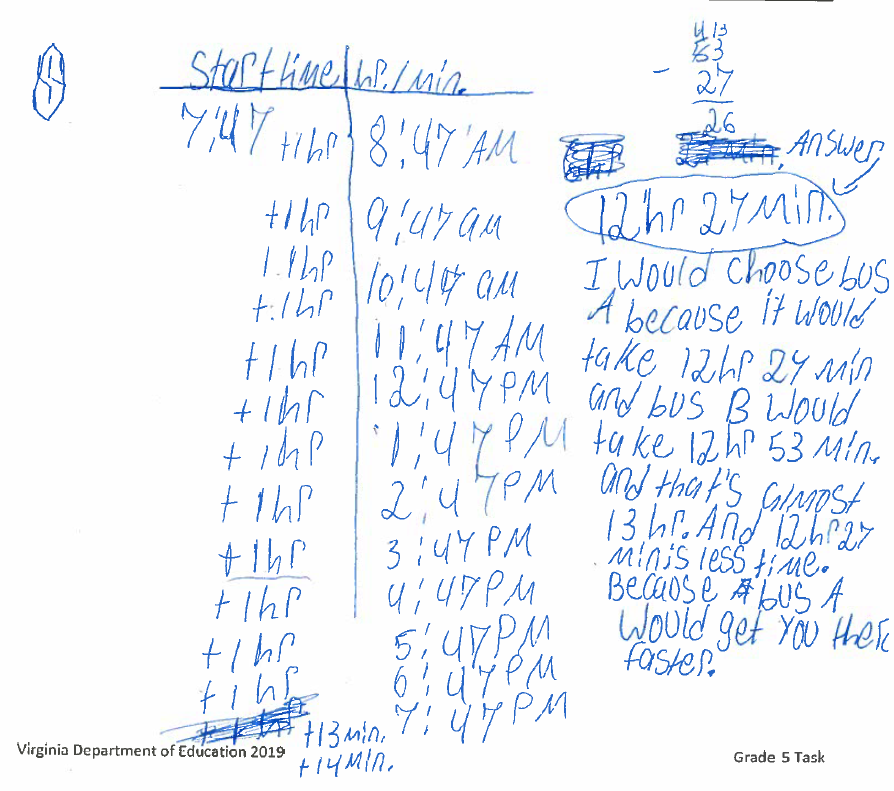 Student B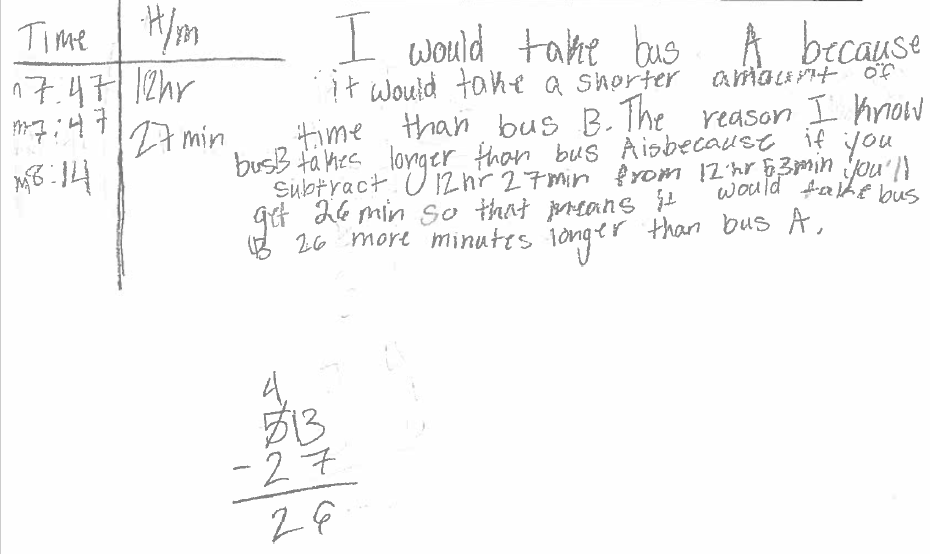 Student C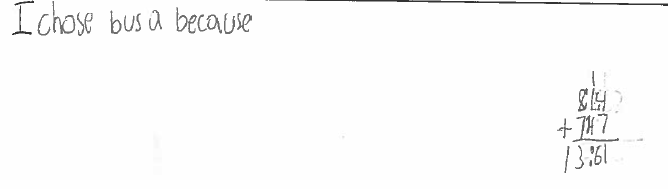 Student D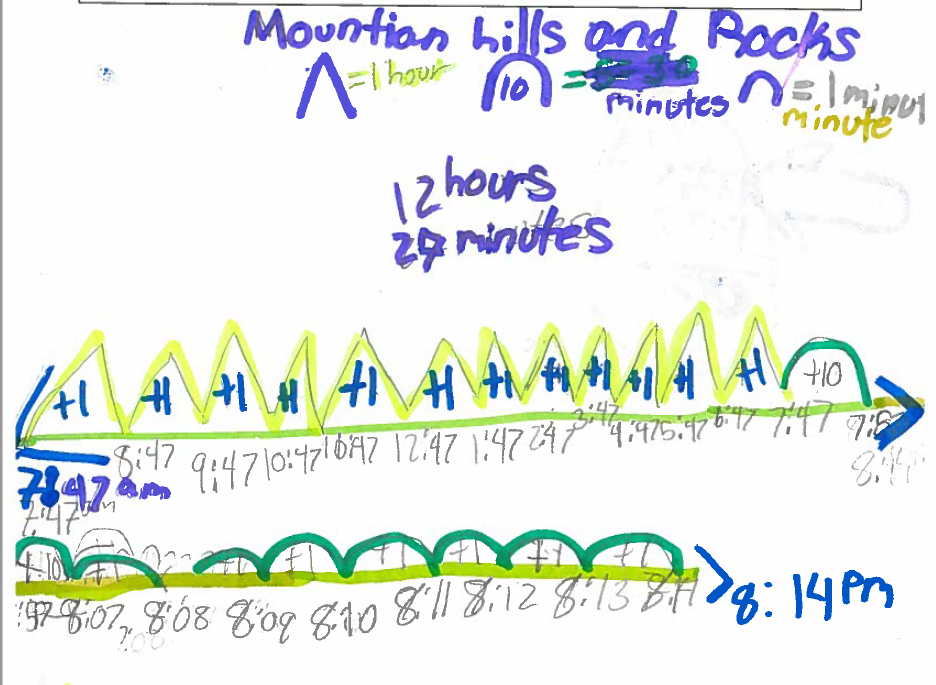 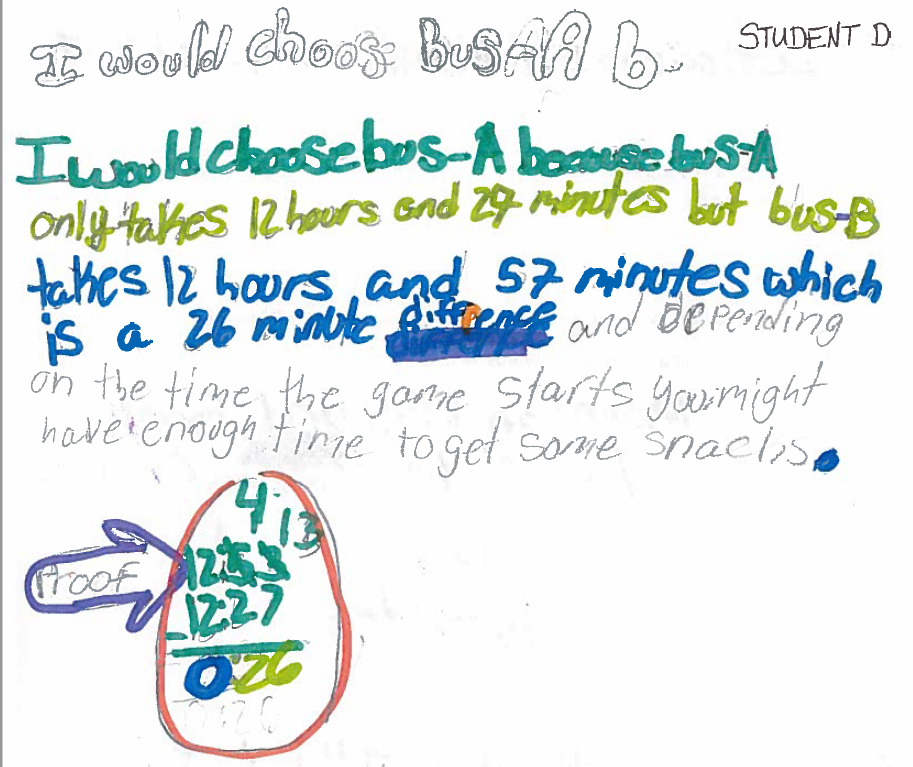 Student E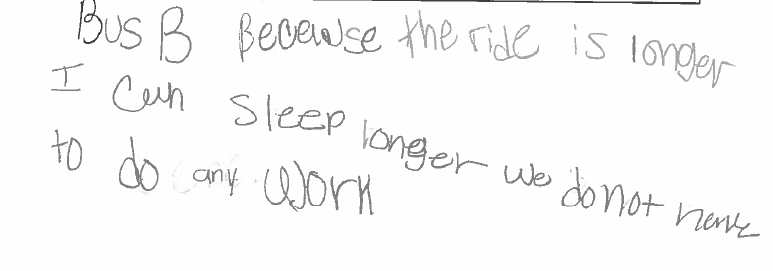 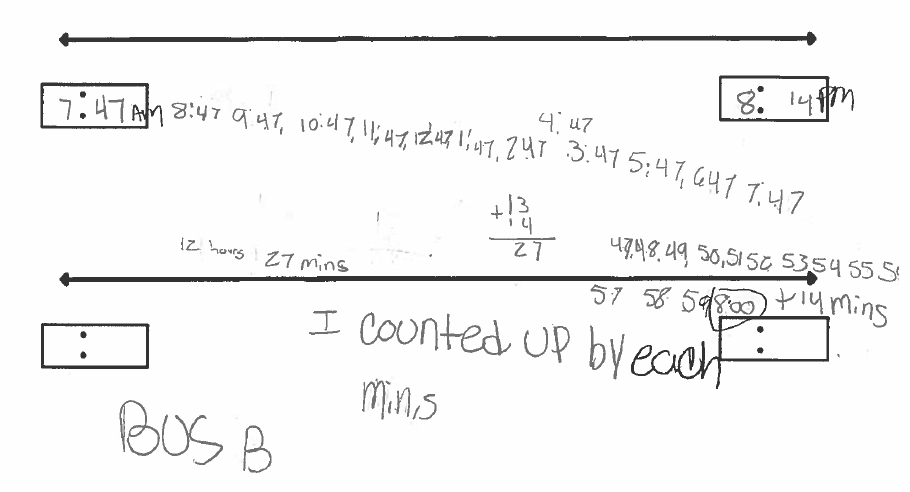 Student F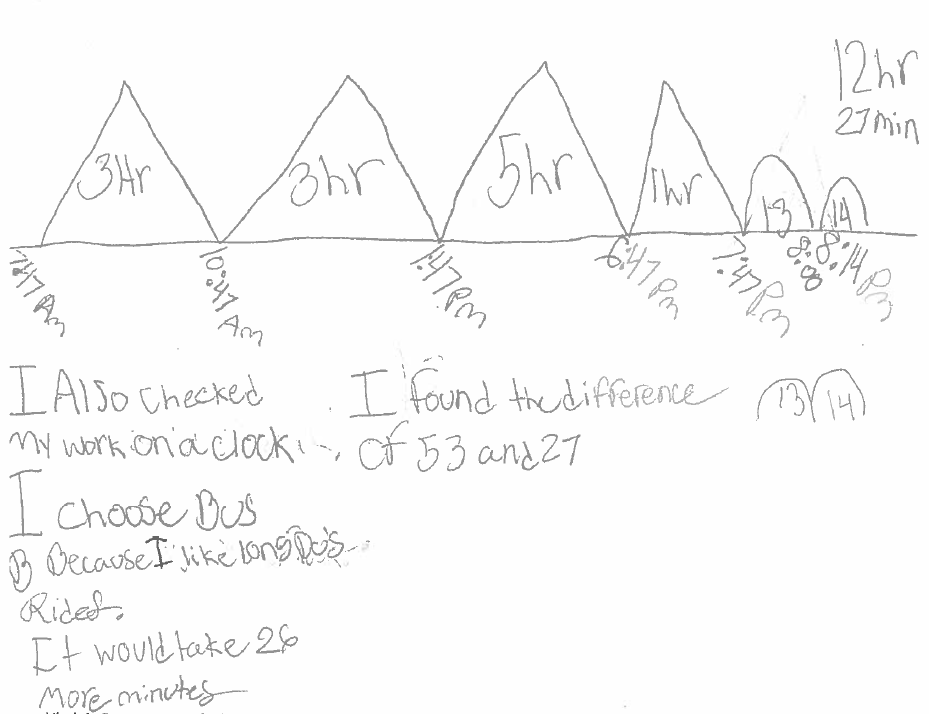 